ПРОЕКТ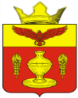 ВОЛГОГРАДСКАЯ ОБЛАСТЬПАЛЛАСОВКИЙ МУНИЦИПАЛЬНЫЙ РАЙОНАДМИНИСТРАЦИЯ ГОНЧАРОВСКОГО СЕЛЬСКОГО ПОСЕЛЕНИЯП О С Т А Н О В Л Е Н И Е « »____________        2018 года                              п. Золотари                                        №                                                              С целью приведения законодательства Гончаровского сельского поселения в соответствии с действующим законодательством Российской Федерации, руководствуясь статьей 7 Федерального закона от 06 октября 2003 года № 131-ФЗ «Об общих принципах организации местного самоуправления в Российской Федерации», Администрация Гончаровского  сельского поселенияПОСТАНОВЛЯЕТ:          1.Внести изменения и дополнения в Постановление Администрации Гончаровского сельского поселения № 52 от «22» июля  2011г. «Об утверждении административного регламента исполнения муниципальной услуги «Предоставление информации обобъектах недвижимого имущества, находящихся в муниципальной собственности и предназначенных для сдачи в аренду» (в редакции №47 от 20 сентября 2012г., №98 от 14.12.2015г., №65 от 24.10.2018г.) (далее- Постановление) 1.1 Раздел 4 Регламента изложить в следующей редакции:         «4. Формы контроля за исполнением административного регламента        4.1. Контроль за соблюдением Администрацией, должностными лицами Администрации, участвующими в предоставлении муниципальной услуги, осуществляется должностными лицами Администрации, специально уполномоченными на осуществление данного контроля, Главой поселения и включает в себя проведение проверок полноты и качества предоставления муниципальной услуги. Плановые и внеплановые проверки проводятся уполномоченными должностными лицами Администрации на основании распоряжения Главы поселения.     4.2. Проверка полноты и качества предоставления муниципальной услуги осуществляется путем проведения:     4.2.1. Плановых проверок соблюдения и исполнения должностными лицами Администрации, участвующими в предоставлении муниципальной услуги, положений настоящего административного регламента, нормативных правовых актов, регулирующих деятельность по предоставлению муниципальной услуги при осуществлении отдельных административных процедур и предоставления муниципальной услуги в целом.      4.2.2. Внеплановых проверок соблюдения и исполнения должностными лицами Администрации, участвующими в предоставлении муниципальной услуги, положений настоящего административного регламента, нормативных правовых актов, регулирующих деятельность по предоставлению муниципальной услуги при осуществлении отдельных административных процедур и предоставления муниципальной услуги в целом.       4.3. Плановые проверки осуществления отдельных административных процедур проводятся 1 раз в полугодие; полноты и качества предоставления муниципальной услуги в целом - 1 раз в год, внеплановые - при поступлении в Администрацию жалобы заявителя на своевременность, полноту и качество предоставления муниципальной услуги, на основании иных документов и сведений, указывающих на нарушения настоящего административного регламента.       4.4. По результатам проведенной проверки составляется акт, в котором отражаются выявленные нарушения и предложения по их устранению. Акт подписывается должностным лицом, уполномоченным на проведение проверки.      4.5. Должностные лица Администрации, участвующие в предоставлении муниципальной услуги, несут персональную ответственность за соблюдение сроков и последовательности исполнения административных действий и выполнения административных процедур, предусмотренных настоящим Административным регламентом. Персональная ответственность закрепляется в должностных инструкциях. В случае выявления нарушений виновные несут ответственность в соответствии с действующим законодательством Российской Федерации и Волгоградской области.       4.6. Самостоятельной формой контроля за исполнением положений административного регламента является контроль со стороны граждан, их объединений и организаций, который осуществляется путем направления обращений и жалоб в Администрацию.»      2. Контроль за исполнением настоящего Постановления оставляю за собой.      3. Настоящее Постановление вступает в силу с момента официального опубликования (обнародования). Глава Гончаровского                                                                                         К.У. Нуркатовсельского поселения:                                                     Рег. №   /2018г.О внесении изменений и дополнений в Постановление №52 от «22» июля  2011г. Об утверждении административного регламента исполнения муниципальной услуги «Предоставление информации обобъектах недвижимого имущества, находящихся в муниципальной собственности и предназначенных для сдачи в аренду» (в редакции №47 от 20 сентября 2012г., №98 от 14.12.2015г., №65 от 24.10.2018г.)